Petek, 3. 4. 2020, poukSLO: Svetlana MakarovičJAZ SEM JEŽPreberi pesmico v berilu, na strani 64, 65.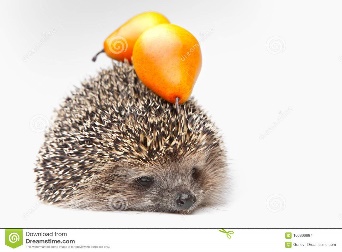 V zvezek zapiši naslov.Nariši ježa.V nekaj besedah se pohvali, kaj vse si počel/la ta teden …Prisluhni pesmici na spodnji povezavi, ta pesmica se tudi poje: https://www.youtube.com/watch?v=RX0JFqbZiXgSPO: Sadno drevo Preberi spodnji miselni vzorec, preriši ga v zvezek. Poišči plastični lonček, napolni ga z zemljo, vanj posadi nekaj semen sadja od limone, jabolka ali hruške. Postavi ga na svetlo in toplo stran. Zalivaj ga, vendar ne preveč. Čez čas boš videl, ali lahko sam vzgojiš sadno drevo.SADNO DREVO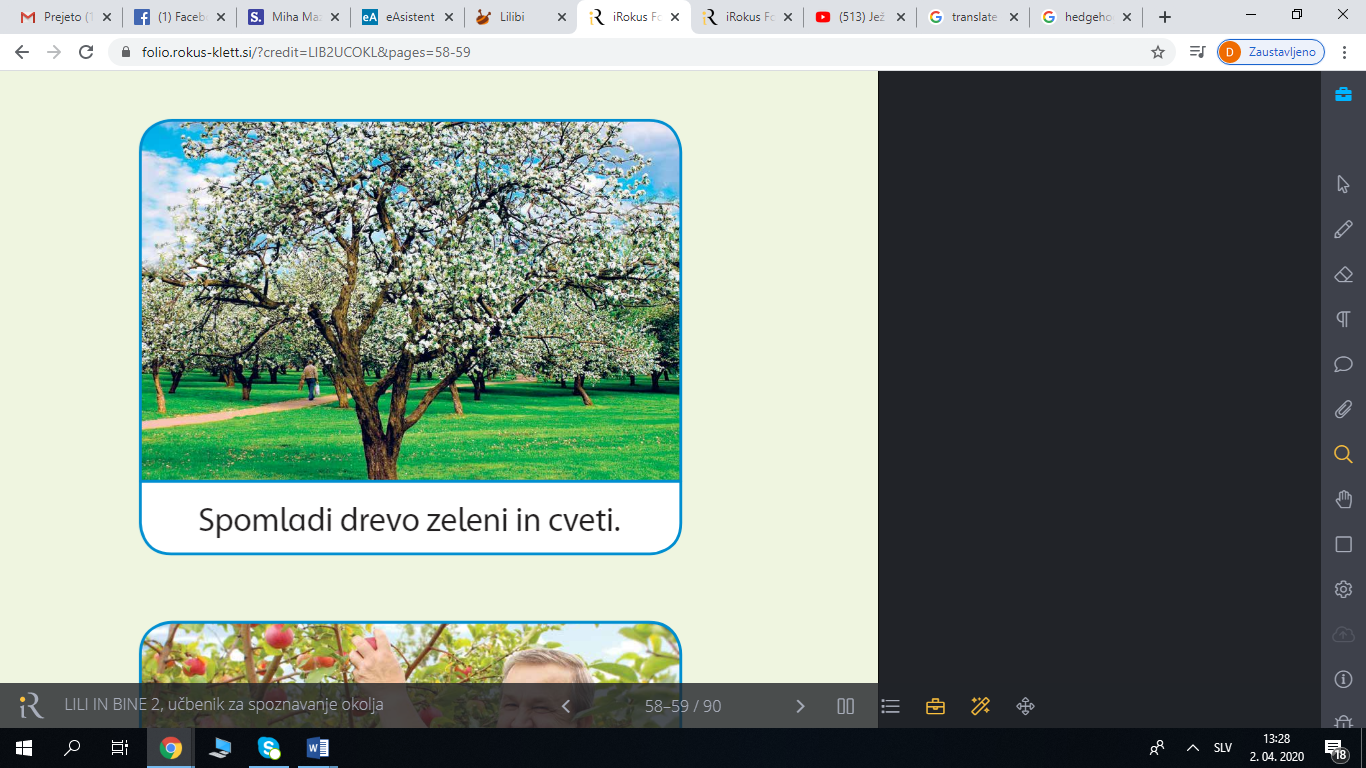 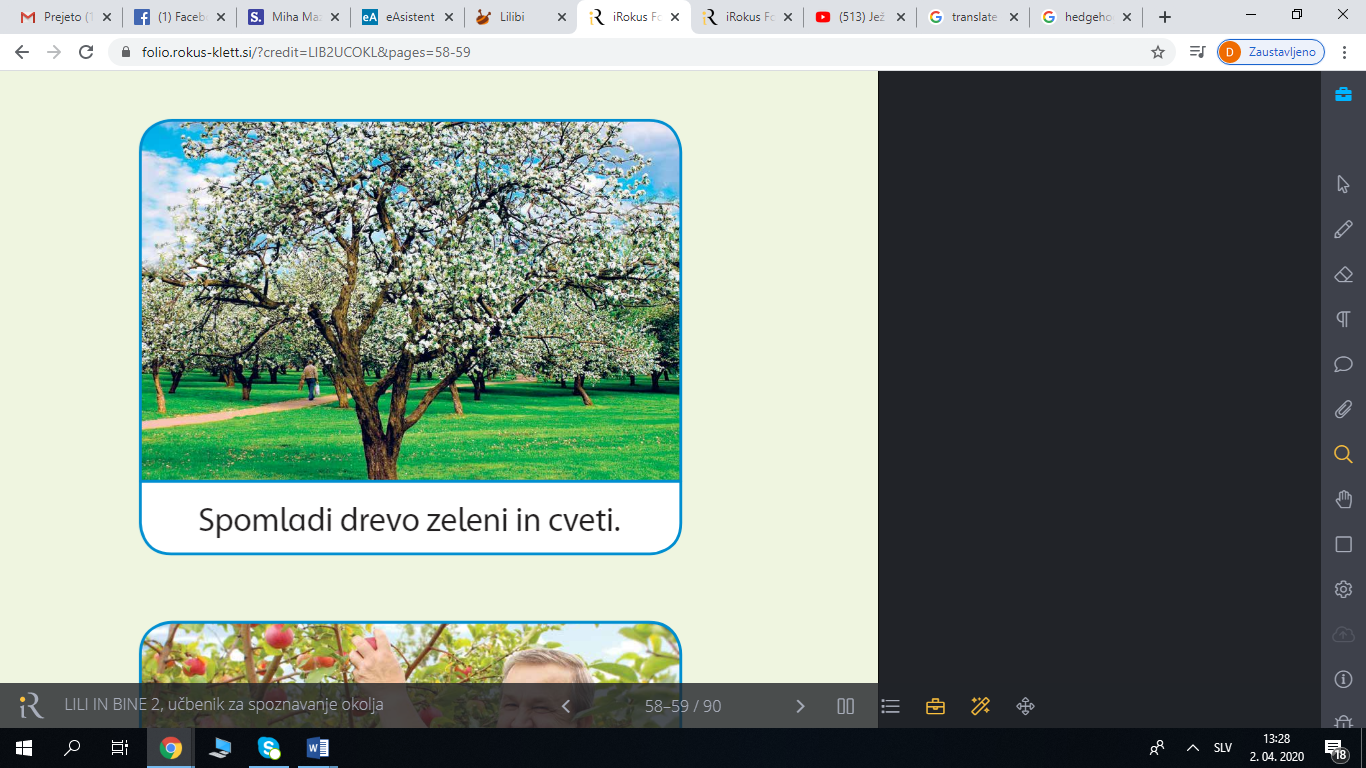 